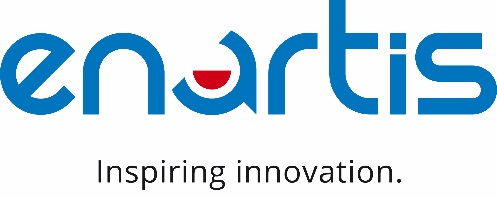 Accademia di stabilizzazione Enartis A causa delle disposizioni delle Autorità legate agli ultimi sviluppi del coronavirus, gli incontri dell'Accademia di Stabilizzazione Enartis previsti per questa settimana sono rimandati a data da destinarsi.Non appena saranno state decise le nuove date comunicheremo tutte le informazioni per partecipare.